Publicado en Barcelona el 30/09/2020 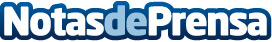 El Servicio de Oftalmología del Hospital Universitari Dexeus, Premio nacional de medicina siglo XXI La ceremonia de entrega de galardones se celebró el pasado 28 de septiembre en el Hotel The Westin Palace de Madrid, uno de los más emblemáticos de EspañaDatos de contacto:Área Oftalmológica Avanzada935513300Nota de prensa publicada en: https://www.notasdeprensa.es/el-servicio-de-oftalmologia-del-hospital Categorias: Nacional Medicina Sociedad Cataluña Premios Otras ciencias http://www.notasdeprensa.es